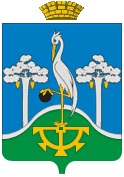 Управление образования Администрации Сысертского городского округа ПРИКАЗ № 172-ОД от 26 июня  2015                                                                                                            г. СысертьОб утверждении состава рабочей группы по подготовке плана-графика мероприятий ("дорожной карты") по обеспечению введения и реализации ФГОС ОВЗ в образовательных организациях,расположенных на территории Сысертского городского округаВ целях обеспечения мероприятий по введению и реализации ФГОС ОВЗ в образовательных организациях, расположенных на территории Сысертского городского округаПРИКАЗЫВАЮ:        1. Утвердить состав рабочей группы по подготовке плана-графика мероприятий ("дорожной карты") по обеспечению введения и реализации ФГОС ОВЗ в образовательных организациях, расположенных на территории Сысертского городского округа:Колясникова Оксана Сергеевна - заместитель начальника Управления образования Администрации Сысертского городского округа,Котова Светлана Олеговна - и.о. директора МКОУ ДПО "ОМЦ",Плотникова Кристина Сергеевна - методист МКОУ ДПО "ОМЦ".  2. Рабочей группе подготовить проект плана-графика мероприятий ("дорожной    карты") по обеспечению введения и реализации ФГОС ОВЗ в образовательных  организациях, расположенных на территории Сысертского городского округа.  3. Контроль за исполнением приказа оставляю за собой. Начальник Управления образования                                                              А.Е. Золотова